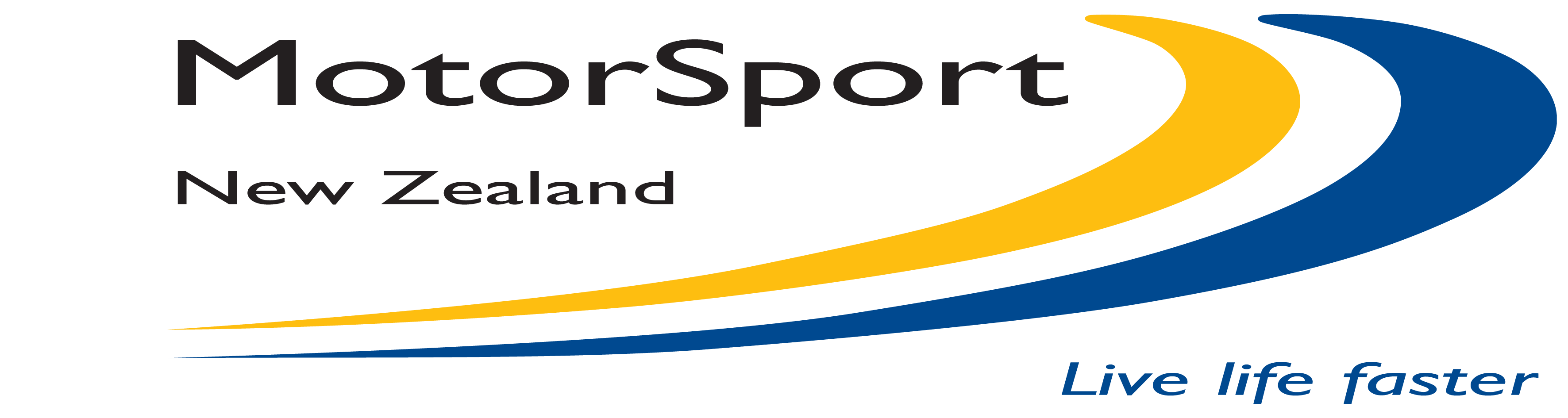 AUTOSPORT CLUB INCLONESTAR Rally of Canterbury 2020ENTRY FORMPLEASE RECORD THIS ENTRY FORVisa/Master/Bankcard Details (tick)Card Number   Name of Card Holder____________________________________________________________Expiry Date_______________Signature _____________________________________________________________________Amount $_________________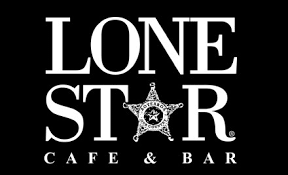 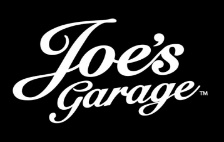 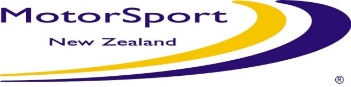 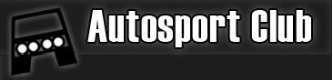 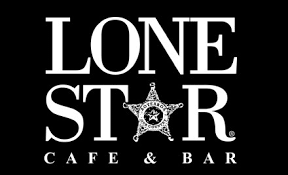 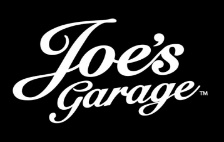 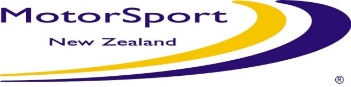 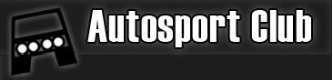 Lone Star Rally of Canterbury 2020In association with Joe’s GarageSunday 25th October 2020REMITTANCE FORMPlease use this form to check that you have included payment for all items.Entry FeesNote: Order and Payment for Stage Notes is to be made direct to Neil Allport: www.namsport.co.nz Rally Competitors Payment may be made by direct credit to our bank account or via cashAutosport Club IncBNZ Rangiora BranchAcc No: 02-0865-0124897-00Use Driver #1 Name as ReferenceA: Date of Meeting: Sunday 25th OctoberA: Date of Meeting: Sunday 25th OctoberA: Date of Meeting: Sunday 25th OctoberA: Date of Meeting: Sunday 25th OctoberB: Class Entered:  A   B   C   D   E   F  G  H   (Please Circle)B: Class Entered:  A   B   C   D   E   F  G  H   (Please Circle)B: Class Entered:  A   B   C   D   E   F  G  H   (Please Circle)C: Sponsors:C: Sponsors:C: Sponsors:C: Sponsors:C: Sponsors:C: Sponsors:C: Sponsors:D: DRIVERS AND ENTRANT DETAILSD: DRIVERS AND ENTRANT DETAILSD: DRIVERS AND ENTRANT DETAILSD: DRIVERS AND ENTRANT DETAILSD: DRIVERS AND ENTRANT DETAILSD: DRIVERS AND ENTRANT DETAILSD: DRIVERS AND ENTRANT DETAILSPlease print in block lettersDRIVERDRIVERDRIVERCO-DRIVERCO-DRIVERENTRANTLast Name*First Names*Date of Birth*Email*Physical Address: Street / Town / CityPostal Address for Event detailsTelephone Contacts: HomeCellphoneEmergency Contact: Name:Emergency Contact Phone:New Competitor Briefing:If contested less than three rallies attendance is compulsoryPlease tick here if you are required to attend the briefing:Please tick here if you are required to attend the briefing:Please tick here if you are required to attend the briefing:Please tick here if you are required to attend the briefing:Please tick here if you are required to attend the briefing:Competition Licence NoLicence GradeExpiry Date Of Comp. LicenceFinancial Member Of(Name Of Car Club)Civil Drivers Licence No:Currently is your NZ civil drivers licence disqualified?Y  /  NY  /  NY  /  NY  /  NY  /  NIf YES, than you must sign a declaration  at Documentation as per NSC 43(2)(b)If YES, than you must sign a declaration  at Documentation as per NSC 43(2)(b)If YES, than you must sign a declaration  at Documentation as per NSC 43(2)(b)If YES, than you must sign a declaration  at Documentation as per NSC 43(2)(b)If YES, than you must sign a declaration  at Documentation as per NSC 43(2)(b)If YES, than you must sign a declaration  at Documentation as per NSC 43(2)(b)Age Group of Drivers(Please Circle Applicable Group)Under 19;  19-25;  26-35;   36-60;   60 PlusUnder 19;  19-25;  26-35;   36-60;   60 PlusUnder 19;  19-25;  26-35;   36-60;   60 PlusUnder 19;  19-25;  26-35;   36-60;   60 PlusUnder 19;  19-25;  26-35;   36-60;   60 PlusForeign Participant on Non-MSNZ LicenceY  /  NY  /  NY  /  NY  /  NY  /  NE: VEHICLE DETAILSE: VEHICLE DETAILSE: VEHICLE DETAILSE: VEHICLE DETAILSE: VEHICLE DETAILSE: VEHICLE DETAILSE: VEHICLE DETAILSVehicle Make*:Vehicle Make*:Vehicle Make*:Vehicle Model*:Vehicle Model*:Vehicle Model*:Vehicle Model*:Engine Capacity (cc’s)Year of Manufacture:Year of Manufacture:Year of Manufacture:Colour of vehicle:Colour of vehicle:Registration No.Log Book No.Chassis number*:Chassis number*:Chassis number*:Chassis number*:Chassis number*:F: PAST EXPERIENCE TO ASSIST WITH SEEDING [Record here brief details of seeding and finish order in last three events entered]F: PAST EXPERIENCE TO ASSIST WITH SEEDING [Record here brief details of seeding and finish order in last three events entered]F: PAST EXPERIENCE TO ASSIST WITH SEEDING [Record here brief details of seeding and finish order in last three events entered]F: PAST EXPERIENCE TO ASSIST WITH SEEDING [Record here brief details of seeding and finish order in last three events entered]F: PAST EXPERIENCE TO ASSIST WITH SEEDING [Record here brief details of seeding and finish order in last three events entered]F: PAST EXPERIENCE TO ASSIST WITH SEEDING [Record here brief details of seeding and finish order in last three events entered]F: PAST EXPERIENCE TO ASSIST WITH SEEDING [Record here brief details of seeding and finish order in last three events entered]Event:Event:Seeded:Seeded:Seeded:Finish position:Finish position:Event:Event:Seeded:Seeded:Seeded:Finish position:Finish position:Event:Event:SeededSeededSeededFinish position:Finish position:1. Indemnity:I have received the Supplementary Regulations and all other regulations or Articles as determined in the Appendices and Schedules of the current New Zealand Motorsport Manual for the event I am entering and agree to be bound by them and by the National Sporting Code of MotorSport New Zealand Inc.In consideration of the acceptance of this entry and of my being permitted to take part in the Meeting or Events detailed, I agree not to pursue claims against and (severally) to hold harmless, indemnify and keep indemnified MotorSport New Zealand Inc, its members, associated or affiliated clubs and entities, rally and/or event organisers and promoters, the inviting club and entity (or entities), race circuit owners, providers and operators, owners and tenants of private property (including land, buildings and/or fixtures, fittings and chattels) traversed, or proximate to events, officials, fellow competitors, and the directors, officers, servants, representatives and agents of those entities (all together “the Indemnified Parties”) in relation to all losses, actions, expenses, costs, liabilities, claims and demands in respect of death, injury, loss or damage to persons or property of myself, and/or my team (including drivers, co-drivers, passengers, management and/or mechanics) whatsoever, caused or arising out of or in connection with this entry or taking part in the events to which this entry relates, notwithstanding that such death, injury, loss or damage may have been contributed to or caused by the negligence of any of the Indemnified Parties and/or by any other person. This provision confers a benefit on, and is intended to be enforceable by, each of the Indemnified Parties (in accordance with the Contracts (Privity) Act 1982). 1. Indemnity:I have received the Supplementary Regulations and all other regulations or Articles as determined in the Appendices and Schedules of the current New Zealand Motorsport Manual for the event I am entering and agree to be bound by them and by the National Sporting Code of MotorSport New Zealand Inc.In consideration of the acceptance of this entry and of my being permitted to take part in the Meeting or Events detailed, I agree not to pursue claims against and (severally) to hold harmless, indemnify and keep indemnified MotorSport New Zealand Inc, its members, associated or affiliated clubs and entities, rally and/or event organisers and promoters, the inviting club and entity (or entities), race circuit owners, providers and operators, owners and tenants of private property (including land, buildings and/or fixtures, fittings and chattels) traversed, or proximate to events, officials, fellow competitors, and the directors, officers, servants, representatives and agents of those entities (all together “the Indemnified Parties”) in relation to all losses, actions, expenses, costs, liabilities, claims and demands in respect of death, injury, loss or damage to persons or property of myself, and/or my team (including drivers, co-drivers, passengers, management and/or mechanics) whatsoever, caused or arising out of or in connection with this entry or taking part in the events to which this entry relates, notwithstanding that such death, injury, loss or damage may have been contributed to or caused by the negligence of any of the Indemnified Parties and/or by any other person. This provision confers a benefit on, and is intended to be enforceable by, each of the Indemnified Parties (in accordance with the Contracts (Privity) Act 1982). 1. Indemnity:I have received the Supplementary Regulations and all other regulations or Articles as determined in the Appendices and Schedules of the current New Zealand Motorsport Manual for the event I am entering and agree to be bound by them and by the National Sporting Code of MotorSport New Zealand Inc.In consideration of the acceptance of this entry and of my being permitted to take part in the Meeting or Events detailed, I agree not to pursue claims against and (severally) to hold harmless, indemnify and keep indemnified MotorSport New Zealand Inc, its members, associated or affiliated clubs and entities, rally and/or event organisers and promoters, the inviting club and entity (or entities), race circuit owners, providers and operators, owners and tenants of private property (including land, buildings and/or fixtures, fittings and chattels) traversed, or proximate to events, officials, fellow competitors, and the directors, officers, servants, representatives and agents of those entities (all together “the Indemnified Parties”) in relation to all losses, actions, expenses, costs, liabilities, claims and demands in respect of death, injury, loss or damage to persons or property of myself, and/or my team (including drivers, co-drivers, passengers, management and/or mechanics) whatsoever, caused or arising out of or in connection with this entry or taking part in the events to which this entry relates, notwithstanding that such death, injury, loss or damage may have been contributed to or caused by the negligence of any of the Indemnified Parties and/or by any other person. This provision confers a benefit on, and is intended to be enforceable by, each of the Indemnified Parties (in accordance with the Contracts (Privity) Act 1982). 1. Indemnity:I have received the Supplementary Regulations and all other regulations or Articles as determined in the Appendices and Schedules of the current New Zealand Motorsport Manual for the event I am entering and agree to be bound by them and by the National Sporting Code of MotorSport New Zealand Inc.In consideration of the acceptance of this entry and of my being permitted to take part in the Meeting or Events detailed, I agree not to pursue claims against and (severally) to hold harmless, indemnify and keep indemnified MotorSport New Zealand Inc, its members, associated or affiliated clubs and entities, rally and/or event organisers and promoters, the inviting club and entity (or entities), race circuit owners, providers and operators, owners and tenants of private property (including land, buildings and/or fixtures, fittings and chattels) traversed, or proximate to events, officials, fellow competitors, and the directors, officers, servants, representatives and agents of those entities (all together “the Indemnified Parties”) in relation to all losses, actions, expenses, costs, liabilities, claims and demands in respect of death, injury, loss or damage to persons or property of myself, and/or my team (including drivers, co-drivers, passengers, management and/or mechanics) whatsoever, caused or arising out of or in connection with this entry or taking part in the events to which this entry relates, notwithstanding that such death, injury, loss or damage may have been contributed to or caused by the negligence of any of the Indemnified Parties and/or by any other person. This provision confers a benefit on, and is intended to be enforceable by, each of the Indemnified Parties (in accordance with the Contracts (Privity) Act 1982). 1. Indemnity:I have received the Supplementary Regulations and all other regulations or Articles as determined in the Appendices and Schedules of the current New Zealand Motorsport Manual for the event I am entering and agree to be bound by them and by the National Sporting Code of MotorSport New Zealand Inc.In consideration of the acceptance of this entry and of my being permitted to take part in the Meeting or Events detailed, I agree not to pursue claims against and (severally) to hold harmless, indemnify and keep indemnified MotorSport New Zealand Inc, its members, associated or affiliated clubs and entities, rally and/or event organisers and promoters, the inviting club and entity (or entities), race circuit owners, providers and operators, owners and tenants of private property (including land, buildings and/or fixtures, fittings and chattels) traversed, or proximate to events, officials, fellow competitors, and the directors, officers, servants, representatives and agents of those entities (all together “the Indemnified Parties”) in relation to all losses, actions, expenses, costs, liabilities, claims and demands in respect of death, injury, loss or damage to persons or property of myself, and/or my team (including drivers, co-drivers, passengers, management and/or mechanics) whatsoever, caused or arising out of or in connection with this entry or taking part in the events to which this entry relates, notwithstanding that such death, injury, loss or damage may have been contributed to or caused by the negligence of any of the Indemnified Parties and/or by any other person. This provision confers a benefit on, and is intended to be enforceable by, each of the Indemnified Parties (in accordance with the Contracts (Privity) Act 1982). 2. Ability to Control a Vehicle Declaration by Driver:I declare that should I at the time of any event this entry form relates to be suffering from any disability of any kind whether permanent or temporary which is likely to detrimentally affect my control of my automobile or my fitness to drive, I will not participate.2. Ability to Control a Vehicle Declaration by Driver:I declare that should I at the time of any event this entry form relates to be suffering from any disability of any kind whether permanent or temporary which is likely to detrimentally affect my control of my automobile or my fitness to drive, I will not participate.2. Ability to Control a Vehicle Declaration by Driver:I declare that should I at the time of any event this entry form relates to be suffering from any disability of any kind whether permanent or temporary which is likely to detrimentally affect my control of my automobile or my fitness to drive, I will not participate.2. Ability to Control a Vehicle Declaration by Driver:I declare that should I at the time of any event this entry form relates to be suffering from any disability of any kind whether permanent or temporary which is likely to detrimentally affect my control of my automobile or my fitness to drive, I will not participate.2. Ability to Control a Vehicle Declaration by Driver:I declare that should I at the time of any event this entry form relates to be suffering from any disability of any kind whether permanent or temporary which is likely to detrimentally affect my control of my automobile or my fitness to drive, I will not participate.3. Vehicle Conformance with Schedule A/AA Declaration by Driver:I declare the vehicle detailed on this entry form complies with the vehicle safety items set out below (as applicable) and will be presented on request to an appointed Scrutineer or Technical Officer complying at all times with the safety and eligibility requirements detailed in the National Sporting Code and its Appendices and Schedules.3. Vehicle Conformance with Schedule A/AA Declaration by Driver:I declare the vehicle detailed on this entry form complies with the vehicle safety items set out below (as applicable) and will be presented on request to an appointed Scrutineer or Technical Officer complying at all times with the safety and eligibility requirements detailed in the National Sporting Code and its Appendices and Schedules.3. Vehicle Conformance with Schedule A/AA Declaration by Driver:I declare the vehicle detailed on this entry form complies with the vehicle safety items set out below (as applicable) and will be presented on request to an appointed Scrutineer or Technical Officer complying at all times with the safety and eligibility requirements detailed in the National Sporting Code and its Appendices and Schedules.3. Vehicle Conformance with Schedule A/AA Declaration by Driver:I declare the vehicle detailed on this entry form complies with the vehicle safety items set out below (as applicable) and will be presented on request to an appointed Scrutineer or Technical Officer complying at all times with the safety and eligibility requirements detailed in the National Sporting Code and its Appendices and Schedules.3. Vehicle Conformance with Schedule A/AA Declaration by Driver:I declare the vehicle detailed on this entry form complies with the vehicle safety items set out below (as applicable) and will be presented on request to an appointed Scrutineer or Technical Officer complying at all times with the safety and eligibility requirements detailed in the National Sporting Code and its Appendices and Schedules.Critical SafetyNon-Critical SafetyNon-Critical SafetyNon-Critical SafetyNon SafetyHelmetHead & Neck RestraintProtective ClothingSafety HarnessWindow Net(s)Roll Bar / Safety Cage Seat(s) and MountsFire ExtinguisherWheels and TyresBrake SystemSteering & Suspension SystemsFuel Tank(s) / Fillers / LinesFuel / Oil / Brake Line ProtectionFirst Aid Kit / Safety TriangleEngine & Transmission  MountsFlexible Fluid Lines & HosesThrottle Return (Failsafe)Engine Starter Operation Reverse Gear OperationExhaust SystemOil Catch Tank(s)Electrical WiringIgnition  / Circuit BreakerBatteryLighting SystemsBrake LightsRear Lights Engine & Transmission  MountsFlexible Fluid Lines & HosesThrottle Return (Failsafe)Engine Starter Operation Reverse Gear OperationExhaust SystemOil Catch Tank(s)Electrical WiringIgnition  / Circuit BreakerBatteryLighting SystemsBrake LightsRear Lights Bodyshell / Chassis ConditionExterior AppearancePanels / CoversDoorsWindows Wipers & DemistingRear Vision MirrorsAerofoils & SpoilersCockpit Construction / FittingsBulkheadsTow EyesMudflapsTow RopeAuxiliary LightsBallast (Security)Competition NumbersRegistration & WOF LabelsLVV / MSNZ Authority CardLVV PlateOptional EquipmentRestrictor Fitment (36mm ID)I acknowledge that where any breach of the Safety Schedule is found during a Safety Audit I will be subject to penalties under the National Sporting Code and my signature below indicates my acceptance of this undertaking.I acknowledge that where any breach of the Safety Schedule is found during a Safety Audit I will be subject to penalties under the National Sporting Code and my signature below indicates my acceptance of this undertaking.I acknowledge that where any breach of the Safety Schedule is found during a Safety Audit I will be subject to penalties under the National Sporting Code and my signature below indicates my acceptance of this undertaking.I acknowledge that where any breach of the Safety Schedule is found during a Safety Audit I will be subject to penalties under the National Sporting Code and my signature below indicates my acceptance of this undertaking.I acknowledge that where any breach of the Safety Schedule is found during a Safety Audit I will be subject to penalties under the National Sporting Code and my signature below indicates my acceptance of this undertaking.4. Consent:I consent to the details contained on this form being held by Rally New Zealand Ltd and/or the Inviting Clubs for the purpose of the promotion and benefit of the Rally Event(s) concerned, and Motorsport in general.  I acknowledge my right to access and correction of this information.  This consent is given in accordance with the Privacy Act 1993.I also authorise the medical providers of the event to disclose medical information relevant to injury or illness sustained during the above mentioned event to MotorSport NZ and its officials.Signature of Driver:		Date: 	 / 	 / 	Signature of Co-Driver:		Date: 	 / 	 / 	Signature of Entrant:		Date: 	 / 	 / 	[For entry to be valid please ensure that all signatures are completed prior to posting]4. Consent:I consent to the details contained on this form being held by Rally New Zealand Ltd and/or the Inviting Clubs for the purpose of the promotion and benefit of the Rally Event(s) concerned, and Motorsport in general.  I acknowledge my right to access and correction of this information.  This consent is given in accordance with the Privacy Act 1993.I also authorise the medical providers of the event to disclose medical information relevant to injury or illness sustained during the above mentioned event to MotorSport NZ and its officials.Signature of Driver:		Date: 	 / 	 / 	Signature of Co-Driver:		Date: 	 / 	 / 	Signature of Entrant:		Date: 	 / 	 / 	[For entry to be valid please ensure that all signatures are completed prior to posting]4. Consent:I consent to the details contained on this form being held by Rally New Zealand Ltd and/or the Inviting Clubs for the purpose of the promotion and benefit of the Rally Event(s) concerned, and Motorsport in general.  I acknowledge my right to access and correction of this information.  This consent is given in accordance with the Privacy Act 1993.I also authorise the medical providers of the event to disclose medical information relevant to injury or illness sustained during the above mentioned event to MotorSport NZ and its officials.Signature of Driver:		Date: 	 / 	 / 	Signature of Co-Driver:		Date: 	 / 	 / 	Signature of Entrant:		Date: 	 / 	 / 	[For entry to be valid please ensure that all signatures are completed prior to posting]4. Consent:I consent to the details contained on this form being held by Rally New Zealand Ltd and/or the Inviting Clubs for the purpose of the promotion and benefit of the Rally Event(s) concerned, and Motorsport in general.  I acknowledge my right to access and correction of this information.  This consent is given in accordance with the Privacy Act 1993.I also authorise the medical providers of the event to disclose medical information relevant to injury or illness sustained during the above mentioned event to MotorSport NZ and its officials.Signature of Driver:		Date: 	 / 	 / 	Signature of Co-Driver:		Date: 	 / 	 / 	Signature of Entrant:		Date: 	 / 	 / 	[For entry to be valid please ensure that all signatures are completed prior to posting]4. Consent:I consent to the details contained on this form being held by Rally New Zealand Ltd and/or the Inviting Clubs for the purpose of the promotion and benefit of the Rally Event(s) concerned, and Motorsport in general.  I acknowledge my right to access and correction of this information.  This consent is given in accordance with the Privacy Act 1993.I also authorise the medical providers of the event to disclose medical information relevant to injury or illness sustained during the above mentioned event to MotorSport NZ and its officials.Signature of Driver:		Date: 	 / 	 / 	Signature of Co-Driver:		Date: 	 / 	 / 	Signature of Entrant:		Date: 	 / 	 / 	[For entry to be valid please ensure that all signatures are completed prior to posting]Post this entry to:	Autosport Club IncOr email to: kljolly01@gmail.comRECCONNAISANCE:    Yes     NO       (Please Circle) Post this entry to:	Autosport Club IncOr email to: kljolly01@gmail.comRECCONNAISANCE:    Yes     NO       (Please Circle) Direct Credit to “ Autosport Club Inc”BNZ Rangiora Branch02-0865-0124897-00Use Driver #1 Name as ReferenceDirect Credit to “ Autosport Club Inc”BNZ Rangiora Branch02-0865-0124897-00Use Driver #1 Name as ReferenceDirect Credit to “ Autosport Club Inc”BNZ Rangiora Branch02-0865-0124897-00Use Driver #1 Name as ReferenceTAX INVOICE    Yes     NO       (Please Circle)TAX INVOICE    Yes     NO       (Please Circle)GST No: 18-781-767GST No: 18-781-767GST No: 18-781-767	For Office Use OnlyDate Entry Received:   ....... / ....... / .......	Receipt Number: 	ClassFeePaymentMainland Rally ‘A’$545Mainland Rally ‘B’$595Mainland Rally ‘C, D, E, F, G, H’$675RallySafe  (compulsory)$130$130Extra Service Crew$50Late Entry Fee$150Reconnaisance Fee$50TOTAL PAYMENT ATTACHED  (All figures include GST):TOTAL PAYMENT ATTACHED  (All figures include GST):